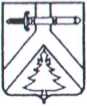 АДМИНИСТРАЦИЯ КУРАГИНСКОГО РАЙОНАКРАСНОЯРСКОГО КРАЯ
ПОСТАНОВЛЕНИЕ27.03.2020	пгтКурагино	№216-пО дополнительных мерах, направленных на предупреждение распространения коронавирусной инфекции, вызванной 2019-пСоV, на территории Курагинского районаВ соответствии с Федеральным законом от 21.12.1994 № 68-ФЗ «О защите населения и территорий от чрезвычайных ситуаций природного и техногенного характера», Федеральным законом от 30.03.1999 № 52-ФЗ «О санитарно-эпидемиологическом благополучии населения», Указом Президента Российской Федерации от 25.03.2020 № 206 «Об объявлении в Российской Федерации нерабочих дней», Указа Губернатора Красноярского края от 23.03.2020 № 71-уг «О дополнительных мерах, направленных на предупреждение распространения коронавирусной инфекции, вызванной 2019-пСоУ,на территории Красноярского края», руководствуясь Уставом муниципального образования Курагинский район ПОСТАНОВЛЯЮ:Временно приостановить:проведение на территории Курагинского района досуговых, развлекательных, зрелищных, культурных, физкультурных, спортивных, выставочных, просветительских, рекламных и иных подобных мероприятий с очным присутствием граждан, а также оказание соответствующих услуг, в том числе в парках культуры и отдыха, торгово-развлекательных центрах, на аттракционах и в иных местах массового посещения граждан;посещение гражданами зданий, строений, сооружений (помещений в них), предназначенных преимущественно для проведения указанных мероприятий (оказания услуг), в том числе ночных клубов (дискотек) и иных аналогичных объектов, кинозалов, детских игровых комнат и детских развлекательных центров, иных развлекательных и досуговых заведений;Приостановить с 28 марта 2020 года по 5 апреля 2020 года:1) работу ресторанов, кафе, столовых, буфетов, баров, закусочных и иных предприятий общественного питания, за исключением обслуживания на вынос без посещения гражданами таких предприятий, а также доставки заказов. Данное ограничение не распространяется на столовые, буфеты, кафеи иные предприятия питания, осуществляющие организацию питания для работников организаций;работу объектов розничной торговли, за исключением аптек и аптечных пунктов, а также объектов розничной торговли в части реализации продовольственных товаров и (или) непродовольственных товаров первой необходимости (санитарно-гигиеническая маска, антисептик для рук, салфетки влажные, салфетки сухие, мыло туалетное, мыло хозяйственное, паста зубная, щетка зубная, бумага туалетная, гигиенически прокладки, стиральный порошок, подгузники детские, спички (коробок), свечи, пеленка для новорожденного, шампунь детский, крем от опрелостей детский, бутылочка для кормления, соска-пустышка, бензин автомобильный, дизельное топливо), продажи товаров дистанционным способом, в том числе с условием доставки;работу салонов красоты, косметических,	СПА-салонов,массажных салонов, соляриев, бань, саун и иных объектов, в которых оказываются подобные услуги, предусматривающие очное присутствие гражданина;работу кружков и секций, проведение иных досуговых мероприятий в центрах социального обслуживания и организаций культурно-досугового типа;работу бассейнов, фитнес-центров (фитнес-залов) и других объектов физической культуры и спорта с массовым посещением людей, в том числе секций (кружков);оказание стоматологических услуг, за исключением заболеваний и состояний требующих оказание стоматологической помощи в экстренной или неотложной форме;деятельность ночных клубов (дискотек) и иных аналогичных объектов, развлекательных центров, иных развлекательных и досуговых заведений;работу детских садов и групп дневного пребывания.Органам местного самоуправления муниципального образования Курагинский район во взаимодействии с территориальными органами федеральных органов государственной власти (по компетенции) обеспечить контроль за исполнением на территории Курагинского района гражданами и организациями ограничений, предусмотренных пунктами 1, 2 настоящего постановления.Опубликовать постановление на сайте муниципального образованияКурагинский район и обнародовать его	путем размещения наинформационных стендах и досках, расположенных в зданиях: администрации района; управления экономики и имущественных отношений Курагинского района; финансового управления администрации района; управления образования администрации района; МБУК «Межпоселенческая центральная библиотека Курагинского района.5.Постановление вступает в силу в день, следующий за днем его официального опубликования.Глава района                                                                              В.В.Дутченко                